王春辉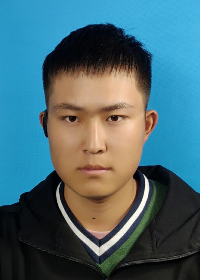 教育经历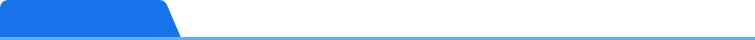 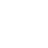 土木工程 ｜ 本科	青岛农业大学海都学院2020/9 - 2024/6主修课程：钢结构，土木工程材料，CAD等在校经历副部长	学生会权益部2021/1 - 2023/1多次组织校园活动，如校园讲座，会场秩序，辩论比赛，活动策划等。自我评价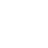 思想上，积极向上，政治立场坚定，坚决拥护中国共产党的领导，思想上、政治上、行动上始终与党中央保持高度一致，积极参加理论学习，增强四个意识，坚定四个自信，做到两个维护。学习上，认真刻苦，牢记学习是学生的本职，不断加强专业知识学习，增强专业实践能力，充分利用业余时间增加自己的知识储备,不断增强学习本领。工作上，积极完成老师交给的任务，积极参与学校组织的活动，在活动中锻炼自己，让自己的能力有所提高，为了让自己变得更优秀，要在每次工作中找到自己的不足和错误，这样才能清楚的认识到自己，并积极的去改正，这样自己才能变的更优秀。生活上，谦虚谨慎，热情开朗，勤俭节约，艰苦朴素，团结友善，积极热情的帮助他人，与班级同学相处融洽,具有良好的生活作风。奖项荣誉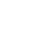 2021-2022学年被评为“三好学生”;2021-2022获得二等学业奖学金；2020-2021学年被评为“三好学生”;2020-2021获得二等学业奖学金；2022-2023学年被评为“三好学生”;2022-2023获得二等学业奖学金；2021年12月在“南方测绘杯”首届全国测绘地理信息职业院校大学生虚拟仿真测图大赛中荣获二等奖；2021年12月在“南方测绘杯”首届全国测绘地理信息职业院校大学生虚拟仿真测图大赛中荣获团队二等奖；2022年7月在全国大学生测绘学科创新创业智能大赛测绘大赛中荣获二等奖。资格证书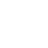 普通话二级乙等性别：男电话：19853527802生日：2002/2邮箱：2711085688@qq.com